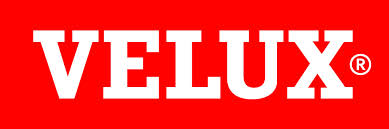 Fixed Curb Mount (GSM) Unit Skylight - Guide SpecificationFor over 80 years, VELUX has been delivering energy efficient daylight to living spaces where people, live, work, and play.  VELUX is the world leader in harnessing the benefits of the sun, providing energy efficient top lighting solutions, and recognized as one of the strongest brands in the global materials and home improvement industry.  VELUX GSM skylights are designed for commercial and residential flat and sloped roof applications.  Daylighting provided through VELUX skylights improves the energy efficiency and visual comfort of these residential and commercial spaces.  The VELUX GSM skylight is a category leader with a maintenance free frame, structural seal, and durable thermal pane options with performance levels meeting project specifications.  The thermal pane glazing options carry a 10 year warranty against seal failure, and have specially formulated Solarban 70XL coating.  This coating, specifically designed for skylight applications, provides a high visible light transmission while reducing solar heat gain and UV penetration.VELUX test facilities ensure that new products comply with regulations and market demands for technical performance. VELUX testing ensures that our products are able to withstand the most difficult climatic conditions to which VELUX products are typically exposed to in the markets where they are sold. Our test procedures include load capacity, air and water tightness in a test chamber and a weather simulator, mechanical tests, impact test results, durability tests, U-factor and solar heat gain tests, burn brand resistance and visual inspection of the surface quality.Contact VELUX America LLC., Greenwood, SC 29648; www.VELUXusa.com; 800-888-3589, specifications@veluxusa.com.VELUX® is a registered trademark of VKR Holding A/SoldiHolThis document is Copyright© 2022 by VELUX America, LLC.SECTION 08 62 00 –UNIT SKYLIGHTSGENERALSECTION INCLUDESFixed curb mount unit skylight with formed curb counterflashing for mounting on prefabricated roof curbs, for flat, low-slope and steep-slope roofing applications.RELATED REQUIREMENTSSpecifier: If retaining optional "Related Sections" article, edit to include sections applicable to Project.Section 061053 "Miscellaneous Rough Carpentry" for site-built wood roof curbs for unit skylights.Division 07 roofing section for flashing and roofing terminations at unit skylight curbs.Section 077200 "Roof Accessories" for manufactured metal roof curbs for tubular unit skylights.Section 086300 "Metal-Framed Skylights" for aluminum-framed sloped glazing assemblies.REFERENCE STANDARDSSpecifier: If retaining optional "References" article, edit to include standards cited in edited Section.General: Applicable edition of references cited in this Section is current edition published on date of issue of Project specifications, unless otherwise required by building code in force.American Architectural Manufacturers Association (www.fgiaonline.org), Window & Door Manufacturers Association (www.wdma.com), Canadian Standards Association (www.csagroup.org/us/en/services)  AAMA/WDMA/CSA 101/I.S.2/A440 - North American Fenestration Standard/ Specification for Windows, Doors, and Skylights (NAFS)CSA A440S1-19 – Canadian Supplement to AAMA/WDMA/CSA 101/I.S.2/A440AAMA 2603 – Voluntary Specification, Performance Requirements and Test Procedures for Pigmented Organic Coatings on Aluminum and PanelsAmerican Architectural Manufacturers Association (www.fgiaonline.org):AAMA 611 – Voluntary Specification for Anodized Architectural AluminumAAMA 2604 – Voluntary Specification, Performance Requirements and Test Procedures for High Performance Organic Coatings on Aluminum Extrusions and PanelsAAMA 2605 – Voluntary Specification, Performance Requirements and Test Procedures for Superior Performing Organic Coatings on Aluminum Extrusions and PanelsASTM International: www.astm.org: ASTM B 209 - Standard Specification for Aluminum and Aluminum-Alloy Sheet and PlateASTM E 108 - Standard Test Methods for Fire Tests of Roof CoveringsASTM E 283 - Standard Test Method for Determining Rate of Air Leakage Through Exterior Windows, Curtain Walls, and Doors Under Specified Pressure Differences Across the SpecimenASTM E 331 - Standard Test Method for Water Penetration of Exterior Windows, Skylights, Doors, and Curtain Walls by Uniform Static Air Pressure DifferenceASTM E 408 - Standard Test Methods for Total Normal Emittance of Surfaces Using Inspection-Meter TechniquesASTM E 1886 - Standard Test Method for Performance of Exterior Windows, Curtain Walls, Doors, and Impact Protective Systems Impacted by Missile(s) and Exposed to Cyclic Pressure DifferentialsASTM E 1996 - Standard Specification for Performance of Exterior Windows, Curtain Walls, Doors, and Impact Protective Systems Impacted by Windborne Debris in Hurricanes Code of Federal Regulations:29 CFR 1910.29 (e) (1) - Occupational Safety and Health Standards for Fall Protection Systems and Falling Object Protection – Criteria and Practices.Illuminating Engineering Society of North America (IESNA): www.ies.org:IESNA – The Lighting Handbook.National Fenestration Rating Council: www.nfrccommunity.org: NFRC 100 - Procedure for Determining Fenestration Product U-factorsNFRC 200 - Procedure for Determining Fenestration Product Solar Heat Gain Coefficient and Visible Transmittance at Normal IncidenceCOORDINATIONSpecifier: Retain option in paragraph below that corresponds to the type of curb used on Project.Coordinate dimensions, locations, and details of skylight curbs [specified in Section 061053 "Miscellaneous Carpentry"] [specified in Section 077200 "Roof Accessories"] with unit skylight curb flashings. Verify requirements for roofing system terminations.Coordinate unit skylight interior termination locations with structural layout, ceiling grid layouts, and other ceiling-mounted items.PREINSTALLATION MEETINGSPreinstallation Conference: Conduct conference at Project site prior to delivery of unit skylight and installation of roof deck.ACTION SUBMITTALSProduct Data: For unit skylights. Include standard construction details, product performance characteristics, and material descriptions, dimensions of individual components and profiles, and finishes.Include test reports of qualified independent testing agency or third party certificates verifying compliance with performance requirements.Specifier: Retain "LEED Submittals" Paragraph when required for Project; this Paragraph stipulates documentation required from Contractor to support cited construction-phase credits.Review design-phase credits available related to unit skylights, including contribution to IEQ Cr 6.1 Controllability of Systems, IEQ Cr 8.1. Daylighting, EA Cr 1 Energy Optimization, and ID Cr 1 Innovation in Design credits. Consult VELUX representative for detailed support data.LEED Submittals: Credit MR 4 Recycled Content: Documentation indicating the following:Percentages by weight of post-consumer and pre-consumer recycled content.Total weight of products provided.Include statement indicating costs for each product having recycled content.Shop Drawings: For unit skylight work. Include plans, elevations, sections, details, and connections to supporting structure and other adjoining work.Lighting photometric study indicating compliance with performance requirements in accordance with IESNA.  Include layout, spacing criteria and foot-candle report.INFORMATIONAL SUBMITTALSSpecifier:  Retain paragraphs below when Project requirements include compliance with Federal Buy American provisions.  VELUX Fixed Curb Mount skylights complies with requirement.Florida State Product Approval Listing Number: Indicating that products comply with requirements of Florida State Building Code. www.floridabuilding.org/pr/pr_app_srch.aspx Warranty: Sample of special warranty.CLOSEOUT SUBMITTALSOperation and Maintenance Data.QUALITY ASSURANCESpecifier: VELUX America, LLC. has been producing skylights in the US for over 30 years and in Europe for an additional 30 years prior to that. VELUX has a reputation among architects and contractors as the most reliably performing skylight in the world. Manufacturer Qualifications: A qualified manufacturer listed in this Section with minimum 30 years' experience in the US manufacturing similar products in successful use on similar projects and able to provide unit skylights meeting requirements.Specifier: Retain "Approval of Manufacturers and Comparable Products" Subparagraph if Owner will consider product substitutions.Approval of Manufacturers and Comparable Products: Submit the following in accordance with project substitution requirements, within time allowed for substitution review:Completed and signed Substitution Request form.Product data, including photometric data and independent test data indicating compliance with requirements.Sample product warranty.WARRANTYManufacturer's Warranty: Manufacturer's standard form in which manufacturer agrees to repair or replace components of unit skylights that fail in materials or workmanship under normal use within specified warranty period.Failures include, but are not limited to, the following:Deterioration of metals, metal finishes, dome, and other materials beyond normal weathering.Breakage of glazing.Warranty Period: Unit Skylight Product Warranty: 10 years from date of purchase.Anodized Finish Warranty:  1 year from date of Substantial Completion.2604 Powder Coat Finish Warranty:  10 years from date of Substantial Completion.2605 Liquid Finish Warranty:  [10] [20] years from date of Substantial Completion. 2605 Powder Finish Warranty: 20 years from date of Substantial Completion.PRODUCTSMANUFACTURERSBasis-of-Design Product: Subject to compliance with requirements, provide products of VELUX America LLC., Greenwood, SC 29648; www.VELUXusa.com; (800) 878-3589, specifications@veluxusa.com. Specifier: Retain "Substitutions" Paragraph and select one of two options based upon Project requirements.Substitutions: [None allowed by Owner] [As permitted under Instructions to Bidders and Section 012500 "Substitution Procedures"].Source Limitations: Obtain unit skylights through single source from single manufacturer.Fixed Curb Mounted (GSM) Unit SkylightsSystem Description: Bright white high performance PVC curb frame with cool gray cap stock.  PVC curb frame is thermal chambered with integral condensation gutter system and fully welded corners. Extruded neutral gray aluminum alloy retainer frame with aluminum U-channel providing structural support.  GSM skylights shall be suitable for installation on roof curbs ranging from 1 degree up to 60 degrees from horizontal.Basis of Design: VELUX America, LLC, Model GSM Fixed Curb Mount Skylight.Specifier: GSM standard unit sizes are not available as a stocked product for all glazing options.  Specify special width and height for custom sizes.  The minimum custom width/height  is 18.75 inches (476 mm) and maximum custom width/height is 120 inches (304 cm).  Custom size dimensions are only available in ¼ inch (6 mm) increments (0, ¼, ½, ¾) for width and height up to 35 sq ft..   Aluminum Retainer Frame: Maintenance-free, extruded aluminum, 6063-T5 alloy, 0.06 inch (1.5 mm) thick with [neutral grey] [2604 powder coat] [2605 Liquid] [2605 powder coat] finish.Unit Sizes: [4896], [5199], [special order] [as indicated on Drawings].Curb Frame: Bright white high performance PVC with neutral gray cap stock and minimum effective external wall thickness of 0.060 inch (1.5mm).  Provide integral condensation gutter system with corners fully welded for waterproof quality.Insulated Glass Unit: 1-1/16 inch (27mm) thick factory assembled with low emissivity exterior pane and laminated interior pane with 90% argon gas filled space between the panes. Exterior Pane: Clear 0.25 inch (6mm) thick tempered glass with [clear] [bronze] [gray] [Solarban® 70XL] [custom] exterior coating.Specifier: Retain one of the two interior pane options below. VELUX offers an interior pane option for wind-borne debris regions. The wind-borne debris (Impact) laminated interior pane with standard polyvinyl butyral interlayer is listed by VELUX as a 99-200 glazing for use in wind zone 3 regions requiring a class C missile level.  Laminated panes are typically required by building codes when any portion of the glass is higher than 12 feet above finished floor.  Interior Pane:[[Laminated, Two clear heat-strengthened panes with a 0.060 inch (1.5 mm) [clear] [arctic snow white] [cool mist white] polyvinyl butyral interlayer sandwiched together.] [Energy Advantage™ coating included on interior pane.]][[Impact Laminated, Two clear heat-strengthened panes with a 0.090 inch (2.3 mm) [clear] [arctic snow white] [cool mist white] polyvinyl polyvinyl butyral interlayer sandwiched together.]  Energy Advantage™ coating included on interior pane.]]Mounting Fasteners: #10 x 2.125 inch (54 mm) stainless steel, black zinc coated, self-drilling screws not provided with skylight. PERFORMANCE REQUIREMENTSUnit Skylight Standard, GSM 4896 maximum size unit with tempered coated exterior glass pane and laminated interior pane as follows:AAMA/WDMA/CSA 101/I.S.2/A440 (NAFS-17 or previous): Design Pressure (DP): [Laminated with 0.060 inch (1.5 mm) Interlayer: DP = +160/-80 psf (+7.66/-3.83 kPa)]Water Test Pressure: 15 psf (0.72 kPa) with no leakage at 5 gallons per minute spray rate.Air Leakage Rate: 0.040 cfm/ft2 maximum.Canadian Air Infiltration/Exfiltration Rating: Fixed. (0.2 L/s/m2 maximum)Unit Skylight Standard, GSM 38120 maximum size unit with tempered coated exterior glass pane and laminated interior pane as follows:AAMA/WDMA/CSA 101/I.S.2/A440 (NAFS-17 or previous): Design Pressure (DP): [Laminated with 0.060 inch (1.5 mm) Interlayer: DP = +110/-80 psf (+5.27/-3.83 kPa)]Water Test Pressure: 15 psf (0.72 kPa) with no leakage at 5 gallons per minute spray rate.Air Leakage Rate: 0.040 cfm/ft2 maximum.Canadian Air Infiltration/Exfiltration Rating: Fixed. (0.2 L/s/m2 maximum)Unit Skylight Impact, GSM 5296 maximum size unit with tempered coated exterior glass pane and impact laminated interior pane as follows:AAMA/WDMA/CSA 101/I.S.2/A440 (NAFS-17 or previous): Design Pressure (DP): [Laminated with 0.090 inch (2.3 mm) PVB Interlayer: DP = +150/-80 psf (+7.18/-3.83 kPa)]Water Test Pressure: 15 psf (0.72 kPa) with no leakage at 5 gallons per minute spray rate.Air Leakage Rate: 0.040 cfm/ft2 maximum.Canadian Air Infiltration/Exfiltration Rating: Fixed. (0.2 L/s/m2 maximum)Daylighting: Provide daylighting photometric performance comparable to basis of design product at layout indicated, based upon daylighting profile of March 21, 9:00 am local time, at Project location by simulation in accordance with IESNA guidelines.[Windborne-Debris Resistance: Wind Zone 3 or Less: Provide unit skylights capable of resisting impact from windborne debris, based on the pass/fail criteria as determined from testing glazed representative of those specified, according to ASTM E 1886 and ASTM E 1996. Missile Level C, Wind Zone 4 requirements, and +80/-80 psf cycle pressure minimum.]Energy Performance ratings for any size fixed curb mounted unit skylight with tempered exterior glass pane and interior pane as follows:Specifier: Retain the appropriate option in the 3 paragraphs below that corresponds to the type of insulated glass unit used on Project.Thermal Transmittance: tested in accordance with NFRC 100 maximum U-factor: [99-100 - Clear SB70XL tempered exterior pane with clear interior laminated using 0.060 inch (1.5 mm) Interlayer: 0.51 Btu/hr*ft2*deg F (2.73 W/m2*deg C).][99-200 – Clear SB70XL tempered exterior pane with clear interior impact laminated using 0.090 inch (2.3 mm) PVB Interlayer: 0.50 Btu/hr*ft2*deg F (2.61 W/m2*deg C).]Solar Heat-Gain Coefficient (SHGC): tested in accordance with NFRC 200 maximum SHGC for [99 100][99 200][99-100 – Clear SB70XL tempered exterior pane with interior clear laminated HS using 0.060 inch (1.5 mm) Interlayer: 0.25][99-200 – Clear SB70XL tempered exterior pane with interior clear impact laminated HS using 0.090 inch (2.3 mm) PVB Interlayer: 0.25]Visible Transmittance (Vt) : tested in accordance with NFRC 200 maximum Vt for [99 100][99 200]:[99-100 – Clear SB70XL tempered exterior pane with interior clear laminated HS using 0.060 inch (1.5 mm) Interlayer: 0.58][99-200 – Clear SB70XL tempered exterior pane with interior clear impact laminated HS using 0.090 inch (2.3 mm) PVB Interlayer: 0.58]Fall Protection Standard Compliance: 29 CFR 1910.29: Testing for all laminated fixed curb mount unit skylights.MATERIALSAluminum Sheet: Flat sheet complying with ASTM B 209/B 209M.Joint Sealants: As specified in Section 079200 "Joint Sealants."Mastic Sealants: Polyisobutylene; nonhardening, nonskinning, nondrying, nonmigrating sealant.FINISHESComply with NAAMM's "Metal Finishes Manual for Architectural and Metal Products" for recommendations for applying and designating finishes.[Anodized finish shall comply AAMA 611.][2604 Powder coat finish shall comply with AAMA 2604.][2605 Liquid finish shall comply with AAMA 2605.][2605 Powder coat finish shall comply with AAMA 2605.]Appearance of Finished Work: Noticeable variations in same piece are not acceptable. Variations in appearance of adjoining components are acceptable if they are within the range of approved Samples and are assembled or installed to minimize contrast.EXECUTIONEXAMINATIONExamine openings, substrates, structural support, anchorage, and conditions, with Installer present, for compliance with requirements for installation tolerances and other conditions affecting performance of the Work.Proceed with unit skylight installation only after unsatisfactory conditions have been corrected.INSTALLATIONInstall unit skylights in accordance with manufacturer's written instructions and approved shop drawings. Coordinate installation of units with installation of substrates, air and vapor retarders, roof insulation, roofing membrane, and flashing as required to ensure that each element of the Work performs properly and that finished installation is weather tight.Anchor unit skylights securely to supporting substrates.Install unit skylights on curbs specified in another section with tops of curbs parallel to finished roof slope.Where metal surfaces of unit skylights will contact incompatible metal or corrosive substrates, including preservative-treated wood, apply bituminous coating on concealed metal surfaces, or provide other permanent separation recommended in writing by unit skylight manufacturer.For custom flashings, install unit skylight curb counter-flashing to produce weatherproof seal with curb and overlap with roofing system termination at top of curb.Additional testing and inspections, at Contractor's expense, will be performed to determine compliance of replaced or additional work with specified requirements.Prepare test and inspection reports.CLEANING AND PROTECTIONClean exposed unit skylight surfaces according to manufacturer's written instructions. Touch up damaged metal coatings and finishes. Remove excess sealants, glazing materials, dirt, and other substances.Replace glazing that has been damaged during construction period.Protect unit skylight surfaces from contact with contaminating substances resulting from construction operations.END OF SECTION 